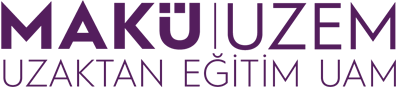 Zoom Whatsapp / Telefon Destek Hattı: +90 (248) 213 36 06 - +90 (248) 213 36 05MAKU|UZEM Zoom Uygulaması Sorumlusu: Öğr. Gör. Egehan ÇETİN - ecetin@mehmetakif.edu.tr – Öğr.Gör. Mustafa GÜLEÇ mgulec@mehmetakif.edu.tr *Talep Formu “Toplantı / Etkinlik” tarihinden 1 hafta önce  uzem@mehmetakif.edu.tr eposta adresine gönderilmelidir. Talep formu tarafımıza ulaştıktan sonra 2 iş günü içinde tarafınıza dönüş yapılarak Zoom toplantı bilgileri iletilecektir.
*Toplantı gününe ve saatine karar vermeden önce Zoom Toplantı Takvimini kontrol ederek müsaitlik durumunu kontrol etmenizi rica ederiz. (https://calendar.google.com/calendar/u/0/embed?src=uzemmaku@gmail.com&ctz=Europe/Istanbul ) 
ZOOM SANAL TOPLANTI / ETKİNLİK TALEP FORMUZOOM SANAL TOPLANTI / ETKİNLİK TALEP FORMUAkademik Birim / Topluluk AdıTeknik Bilimler MYOToplantı / Etkinlik TürüYüksekokul Kurul ToplantısıToplantı / Etkinlik Tarihi16 Şubat 2021 SalıSaat Aralığı11:00-12:00Talep Edenin Unvanı Adı SoyadıÖğr. Gör. Hüseyin TURGUTTalep Edenin GöreviMüdür YardımcısıTalep Edenin E-posta Adresihturgut@mehmetakif.edu.trTalep Edenin Cep Telefonu+90 (505) XXX XX XXToplantıyı / Etkinliği Kendi Bilgisayarına Kaydetme Talebi (Host Yetkisi Talebi)YokDiğer-